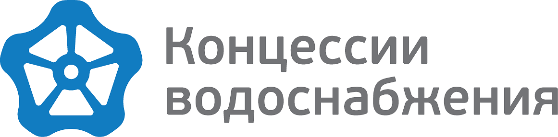 от ______________________ № __________________на № ___________________ от      ________________Уведомление о переносе срока заключениядоговораООО «Концессии водоснабжения» (далее – РСО), рассмотрев представленный протокол общего собрания собственников помещений многоквартирного дома, расположенного по адресу: Волгоград, ул. Ангарская, д. 7г, проведенного в форме очно-заочного голосования, сообщает следующее.В соответствии с пп.1 ч. 7 ст. 157.2 ЖК РФ РСО переносит срок заключения договора, содержащего положение о предоставлении коммунальных услуг по холодному водоснабжению и водоотведению, а также холодного водоснабжения в целях приготовления горячей воды, в указанный многоквартирный дом на три календарных месяца. На основании вышеизложенного, ООО «Концессии водоснабжения» приступит к предоставлению коммунальных услуг по холодному водоснабжению и водоотведению, а также холодного водоснабжения в целях приготовления горячей воды, в многоквартирный дом, расположенный по адресу: Волгоград, ул. Ангарская, д. 7г, с 01 декабря 2019.  